                            								-NACRT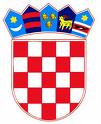 	 REPUBLIKA HRVATSKA KRAPINSKO – ZAGORSKA ŽUPANIJA                                    ŽUPANKLASA: 323-01/22-01/01URBROJ: 2140-02-21-Krapina,   Na temelju članka 77. stavka 2. Zakona o lovstvu („Narodne novine“ broj 99/18., 32/19. i 32/20.) i članka 32. Statuta Krapinsko-zagorske županije («Službeni glasnik Krapinsko-zagorske županije», broj br. 13/01., 5/06., 14/09., 11/13., 13/18., 5/20., 10/21. i 15/21- pročišćeni tekst), župan Krapinsko-zagorske županije donosi GODIŠNJI PLANuobičajenih mjera za sprečavanje šteta od divljačina području  Krapinsko-zagorske županijeza lovnu godinu 2021./2022.Članak 1.Lovišta na području Krapinsko-zagorske županije obuhvaćena Godišnjim planom uobičajenih mjera za sprečavanje šteta od divljači na području Krapinsko-zagorske županije za lovnu godinu 2022./2023. (dalje u tekstu Plan) su: Zajednička lovišta: Državno lovište: Članak 2.Vrste šteta u lovištima su: 1. Šteta na imovini – šteta koju divljač prouzroči svojim djelovanjem tako da smanji vrijednost pokretnina ili nekretnina u vlasništvu fizičkih ili pravnih osoba, a odnosi se na: - štete na poljoprivrednim kulturama, - štete na domaćim životinjama, - štete na gospodarskim objektima, - štete na drugim objektima.2. Štete prouzročene izvođenjem lova – šteta koju su pri provedbi lova prouzročili lovci i lovački psi. 3. Šteta na divljači – imovinska i ekološka šteta čiji je uzrok protupravno uništenje, oštećenje ili prisvajanje divljači, njezinih legala i gnijezda ili su prouzročene posredno protupravnim radnjama u prostoru, kojima se mijenjaju ili uništavaju staništa, prirodni prolazi i drugi važni činitelji bitni za opstanak divljači.4. Šteta na lovnogospodarskim i lovnotehničkim objektima – imovinska šteta čiji je uzrok protupravno uništenje, oštećenje ili prisvajanje lovnogospodarskih i lovnotehničkih objekata. Članak 3.Lovoovlaštenik, fizička ili pravna osoba kojoj divljač može prouzročiti direktnu imovinsku štetu dužni su poduzimati sve prijeko potrebne mjere radi sprečavanja štete koju divljač može počiniti ljudima ili imovini. Članak 4.Sprečavanje šteta u lovištima osigurava se poduzimanjem radnji od strane lovoovlaštenika , fizičkih i pravnih osoba kojima  divljač može prouzročiti direktnu imovinsku štetu te su isti   dužni na primjeren način i na svoj trošak kao dobri gospodari poduzeti mjere, dopuštene radnje i zahvate u svrhu zaštite svoje imovine od nastanka štete. Dopuštene radnje iz stavka 1. ovog članka su:  ograđivanje  dobara, ciljano čuvanje dobara i istjerivanje divljači, provedba agrotehničkih mjera, priopćavanje bez odgađanja o započetoj šteti i okolnostima koje mogu utjecati na poduzimanje mjera za sprečavanje šteta te upotrebljavanje mehaničkih, električnih i kemijskih zaštitnih sredstava koja je na zahtjev fizičke i pravne osobe kojoj divljač može prouzročiti direktnu imovinsku štetu dužan osigurati lovoovlaštenik. Članak 5.Mjere za sprečavanje štete od divljači su:smanjivanje broja divljači do brojnog stanja koje se može uzgajati u lovištu,osiguravanje dovoljno vode i hrane za divljač u lovištu,čuvanje usjeva i nasada,izgon divljači s ugroženog zemljišta,uporaba mehaničkih, električnih i kemijskih zaštitnih sredstava, vidljivih i zvučnih plašila, elektronskih detektora divljači, kao i ostale uobičajene mjere zaštite za određeno područje i vrstu divljači. Članak 6.Za provedbu Mjera za sprečavanje šteta od divljači iz  ovog Plana župan je ovlašten:zabraniti lov pojedine vrste divljači radi zaštite njezina brojnog stanja, zaštite poljoprivrednih usjeva, pojave kemijskog, biološkog ili radiološkog zagađenja. dopustiti, pravnoj ili fizičkoj osobi osposobljenoj za lov, provedbu sanitarnog ili redukcijskog odstrela te izlučenje divljači, osim ptica, s površina na kojima ugrožava sigurnost ljudi i imovine ili na kojima prema drugim propisima ne smije obitavati. Dopuštenjem se propisuje i visina odstrela te raspolaganje s odstrijeljenom divljači i njezinim dijelovima. donijeti rješenje o smanjenju brojnog stanja pojedine vrste divljači, osim ptica, koja ugrožava zdravlje ljudi, stoke, druge divljači, drugih životinjskih vrsta ili čini druguštetu, ako mjere za sprečavanje šteta od divljači nisu dovoljno uspješne ili ne bi bile gospodarski opravdane. Članak 7.Lovoovlaštenici imaju pravo zahtijevati dopuštenje za provedbu mjera iz članka 5. ovog Plana nakon što su ispunjeni svi zakonski uvjeti, tj. ako sve provedene mjere za sprečavanje šteta od divljači nisu dovoljno uspješne ili ne bi bile gospodarski opravdane ili ako divljač ugrožava zdravlje ljudi, stoke, druge divljači, drugih životinjskih vrsta ili čini drugu štetu. U slučaju potrebe, Župan će sukladno ovlastima koje proizlaze iz članka 77. Zakona o lovstvu i članka 6. ovog Plana rješenjem naložiti provedbu mjera za sprečavanje šteta od divljači. Protiv  rješenja može se izjaviti žalba Ministarstvu. Članak 8.Ovaj  Plan stupa na snagu danom donošenja te će se  objaviti će se u Službenom glasniku Krapinsko-zagorske županije, a primjenjuje se do 31. ožujka 2023. godine.    ŽUPAN Željko KolarDostaviti: 1.  „Službeni glasnik Krapinsko-zagorske županije“ , za objavu 2. Upravni odjel za gospodarstvo, poljoprivredu, turizam,    promet i  komunalnu infrastrukturu, 3.  Za zbirku isprava, 4.  Pismohrana.Red. br.Oznaka lovišta Lovište Površine (ha)1.II/101HUM NA SUTLI36952.II/102DESINIĆ54343.II/103PREGRADA57184.II/104ZAGORSKA SELA33965.II/105TUHELJ32786.II/106KLANJEC29847.II/107KRALJEVEC NA SUTLI22668.II/108ĐURMANEC24409.II/109 JESENJE GORNJE307810.II/110PETROVSKO164811.II/111KRAPINA285412.II/112RADOBOJ389813.II/113ŠKARIĆEVO144914.II/114KRAPINSKE TOPLICE492115.II/115VELIKO TRGOVIŠČE548016.II/116SVETI KRIŽ ZAČRETJE355817.II/117ZABOK310718.II/118BEDEKOVČINA491119.II/119MIHOVLJAN438620.II/120LOBOR473821.II/121MAČE193422.II/122ZLATAR664223.II/123ZLATAR BISTRICA426724.II/124BUDINŠČINA551525.II/125HRAŠČINA TRGOVIŠČE301226.II/126KONJŠČINA430227.II/127OROSLAVJE593828.II/128DONJA STUBICA448529.II/129GORNJA STUBICA602330.II/130MARIJA BISTRICA5603 1.II/2MACELJ2679